Российский университет дружбы народов Юридический институтКафедра муниципального праваИнформационное письмо НАУЧНО-ПРАКТИЧЕСКИЙ ФОРУМ«Муниципальная власть в современном мире»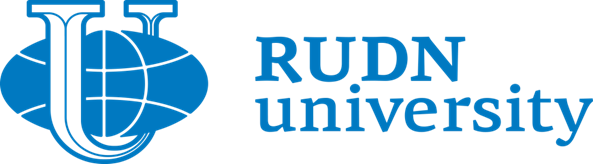 Москва, 2024Уважаемые коллеги! Приглашаем вас принять участие в работе Научно-практического форума «Муниципальная власть в современном мире», который состоится в апреле 2024 года. Форум включает следующие мероприятия: 1) Международная конференция «Местное самоуправление в современных государствах: вызовы и перспективы» (даты проведения: 22 апреля 2024 г., рабочие языки: английский, испанский); 2) VIII Ежегодная Всероссийская конференция с международным участием «Проблемы и перспективы развития местного самоуправления в Российской Федерации и зарубежных странах» (дата проведения: 24 апреля 2024 г.; рабочий язык: русский);3) Всероссийская студенческая конференция с международным участием «Организация местного самоуправления в современных государствах» (дата проведения: 25 апреля 2024 г., рабочий язык: русский).4) Всероссийская студенческая конференция с международным участием на иностранных языках "Local self-government: interstate experience" (дата проведения: 25 апреля 2024 г., рабочие языки: английский, испанский). Более подробная информация о каждом мероприятии представлена далее в настоящем информационном письме. Участие во всех мероприятиях является бесплатным. Проезд и проживание при очном участии осуществляется за счет направляющей стороны.  По итогам проведения каждого мероприятия планируется издание сборника докладов. Требования к публикациям представлены в приложении № 1 к настоящему информационному письму. Контактная информацияКомлев Евгений Юрьевич – заместитель директора юридического института по научной работе, доцент кафедры муниципального права юридического института РУДН.Адрес электронной почты: komlev-eyu@rudn.ruМеждународная конференция «Местное самоуправление в современных государствах: вызовы и перспективы»К участию в конференции приглашаются ученые-юристы и практики, представители органов государственной власти и органов местного самоуправления, аспиранты.Рабочие языки конференции: английский и испанскийДата проведения: 22 апреля 2024 г.Формат проведения: дистанционный. Регистрация участников: до 8 апреля 2024 г. включительно.Ссылка для регистрации:https://forms.office.com/Pages/ResponsePage.aspx?id=IFzpKnXGSEyI0_J2t2K_UpazRlvpGK1AvdLOcgxBsSVUNFhFNzlPRUJZT05CQTU0WURHQ0hIN1BOQi4uСсылка для дистанционного участия, а также программа конференции будут направлены зарегистрированным участникам на указанные при регистрации адреса электронной почты за несколько дней до начала работы конференции. VIII Ежегодная Всероссийская конференция с международным участием «Проблемы и перспективы развития местного самоуправления в Российской Федерации и зарубежных странах»К участию в конференции приглашаются ученые-юристы и практики, представители органов государственной власти и органов местного самоуправления, аспиранты.Рабочий язык конференции: русскийДата проведения: 24 апреля 2024 г. Формат проведения: смешанный (очный и дистанционный)Регистрация участников: до 8 апреля 2024 г. включительно.Ссылка для регистрации:https://forms.office.com/Pages/ResponsePage.aspx?id=IFzpKnXGSEyI0_J2t2K_UpazRlvpGK1AvdLOcgxBsSVUQVlKSjU5V0xBOUEyTFFWTTNBRFA4MjNLSC4uКонференция состоится по адресу: г. Москва, ул. Миклухо-Маклая, дом 6 (юридический институт РУДН). Ссылка для дистанционного участия, а также программа конференции будут направлены зарегистрированным участникам на указанные при регистрации адреса электронной почты за несколько дней до начала работы конференции. Всероссийская студенческая конференция с международным участием «Организация местного самоуправления в современных государствах»К участию в конференции приглашаются студенты российских и зарубежных ВУЗов. Рабочий язык конференции: русскийДата проведения: 25 апреля 2024 г. Формат проведения: смешанный (очный и дистанционный)Регистрация участников: до 8 апреля 2024 г. включительно.Ссылка для регистрации:https://forms.office.com/Pages/ResponsePage.aspx?id=IFzpKnXGSEyI0_J2t2K_UpazRlvpGK1AvdLOcgxBsSVUQVlKSjU5V0xBOUEyTFFWTTNBRFA4MjNLSC4uКонференция состоится по адресу: г. Москва, ул. Миклухо-Маклая, дом 6 (юридический институт РУДН). Ссылка для дистанционного участия, а также программа конференции будут направлены зарегистрированным участникам на указанные при регистрации адреса электронной почты за несколько дней до начала работы конференции. Всероссийская студенческая конференция с международным участием на иностранных языках "Local Self-Government: Interstate Experience"К участию в конференции приглашаются студенты российских и зарубежных ВУЗов. Рабочие языки конференции: английский и испанскийДата проведения: 24 апреля 2024 г. Формат проведения: дистанционный.Регистрация участников: до 8 апреля 2024 г. включительно.Ссылка для регистрации:https://forms.office.com/Pages/ResponsePage.aspx?id=IFzpKnXGSEyI0_J2t2K_UpazRlvpGK1AvdLOcgxBsSVUNUJFV0xYTVRFRkRSVklTQUxaUDFVUlFQRy4uСсылка для дистанционного участия, а также программа конференции будут направлены зарегистрированным участникам на указанные при регистрации адреса электронной почты за несколько дней до начала работы конференции. Приложение 1Публикация сборникаПо результатам проведения форума планируется издание сборника статей участников, выступивших с докладами, по каждой из конференций. Статьи для опубликования в сборниках необходимо направить до 30 апреля 2024 г. включительно по адресу электронной почты: komlev-eyu@rudn.ruТребования к статьям1. Общий объем: не более 10 (десяти) страниц (для студентов – не более 5 (пяти) страниц).2. Оригинальность текста: не менее 75%.3. Шрифт: Times New Roman, кегль 14, интервал полуторный.4. Поля на листе: сверху и снизу – 2 см.; справа – 1 см.; слева – 3 см.5. На первой странице на русском и английском языках указываются: ФИО автора (авторов), место работы/учебы, должность, название статьи, аннотация к статье, ключевые слова.При публикации статей по итогам конференции, где рабочим языком являются английский и испанский, информация, о которой идет речь в предыдущем абзаце, указывается на языке публикации, а также на английском языке. Если языком публикации является английский язык, информация указывается только на нем.  6. Ссылки на литературу указываются в квадратных скобках по тексту статьи. Список литературы приводится в конце текста доклада и оформляется по алфавиту.Основания для отказа в опубликовании статьи1. Несоответствие представленной статьи установленным требованиям, тематике конференции;2. Отсутствие научной новизны, отсутствие логики изложения материала.